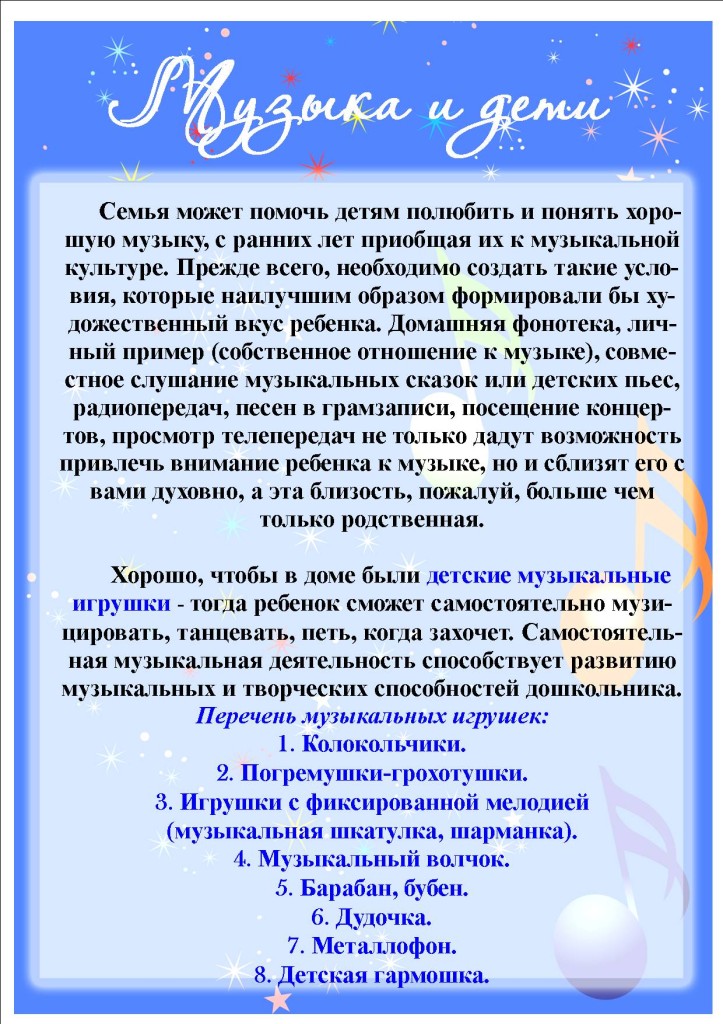 Музыкальный руководитель Борисова Ю.А.